     Муниципальное бюджетное дошкольное образовательное учреждение – детский сад комбинированного вида № 3Барабинского района Новосибирской областиДоклад«Значение здоровьесберегающих технологий для развития младших дошкольников при использовании в режиме дня»(методическое объединение младшего звена)                                                             Воспитатель:                                                                      Миронченко О.В.Здоровьесберегающая технология – это система мер, включающая взаимосвязь и взаимодействие всех факторов образовательной среды, направленных на сохранение здоровья ребёнка на всех этапах его обучения и развития. В концепции дошкольного образования предусмотрено не только сохранение, но и активное формирование здорового образа жизни и здоровья воспитанников.     Одной из основных задач является воспитание здорового ребёнка, с учётом возрастных и индивидуальных особенностей детей, а также разработка и внедрение в практику здоровьесберегающих технологий, формирование у ребёнка потребности в здоровом образе жизни.     В работе с детьми используются здоровьесберегающие технологии, которые помогают создавать благоприятные условия для формирования основы базовой культуры личности, лучшему усвоению знаний детей и способствуют их гармоничному и всестороннему развитию.Здоровьесберегающие технологии можно разделить на 3 группы:1. Технологии сохранения и стимулирования здоровья.2. Технологии обучения здоровому образу жизни.3. Технологии коррекционные.Технологии сохранения и стимулирования здоровья:Физкультминутки;Дыхательная гимнастика;Пальчиковая гимнастика;Артикуляционная гимнастика;Гимнастика для глаз;Закаливающие процедуры.  Все составные здоровьесберегающего аспекта органично включены в режим дня.Физкультурная минутка - форма активного отдыха во время малоподвижных занятий.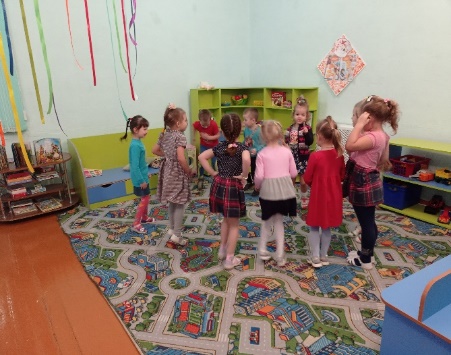 Цель: повысить или удержать умственную работоспособность детей на занятиях (по счету, развитию речи и т. п.), обеспечить кратковременный активный отдых для дошкольников во время занятий, когда значительную нагрузку испытывают органы зрения и слуха; мышцы туловища, особенно спины, находящиеся в статическом состоянии; мышцы кисти работающей руки.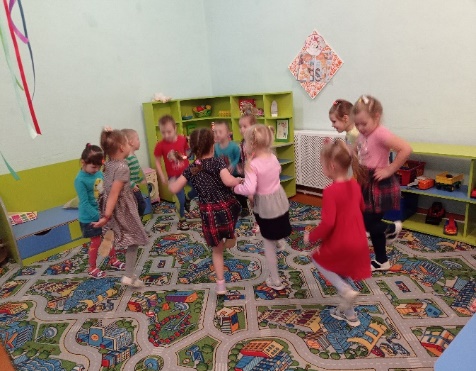 Для физкультурной минуты составляют комплекс, включающий в себя 3-4 простых упражнения для больших групп мышц (ног, рук, плечевого пояса, туловища), активизирующие дыхание и кровообращение. Выполняются они в течение 1,5-2 минут.Еженедельно комплексы физкультминуток обновляются, обогащаются новыми движениями, либо заменяются полностью.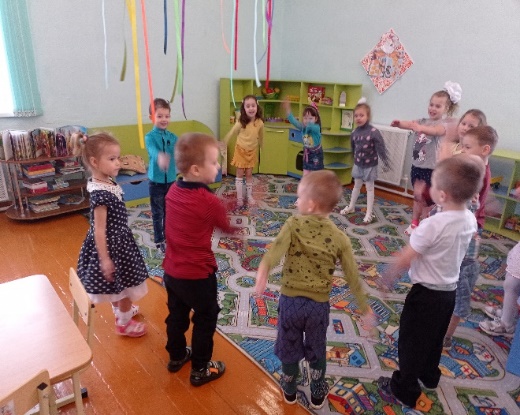 Дыхательная гимнастик а - одна из основных видов гимнастик, направленных на сохранение и укрепление здоровья детей. Цель: укреплять физиологическое дыхание у детей. С детьми дыхательную гимнастику необходимо проводить каждый день в хорошо проветренном помещении, в любое удобное время дня, исключая 20—30 минут до еды и сна и 1 час после приема пищи. Гимнастикой можно заниматься с раннего возраста как индивидуально, так и с группой детей. Перед гимнастикой необходимо очистить нос. Дыхательной гимнастикой следует заниматься несколько раз в день по 2–3 мин. Количество упражнений в комплексе 4–5, каждое упражнение выполняется 2–3 раза. 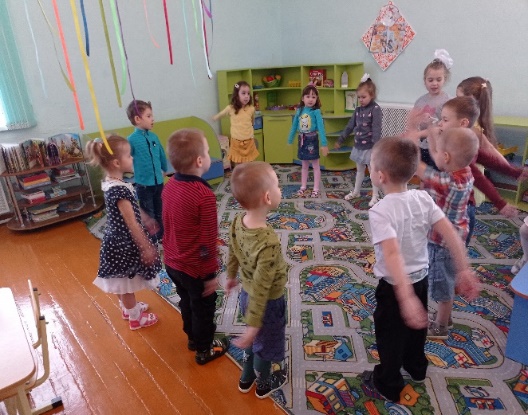 Продолжительность дыхательного акта для детей дошкольного возраста до 3–4 счетов. Пальчиковая гимнастика - интенсивное воздействие на кончики пальцев, стимулирует прилив крови к рукам, развивает мелкую моторику, речь. Повышает функциональную деятельность головного мозга, тонизирует весь организм.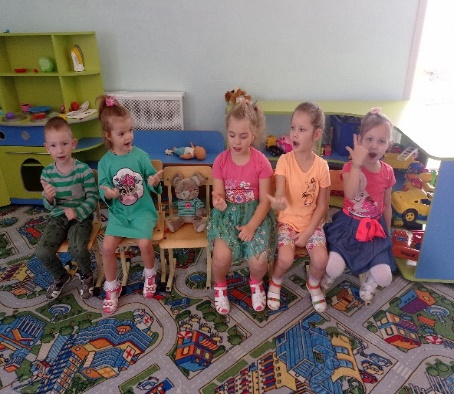 Артикуляционная гимнастика. Цель: выработка правильных, полноценных движений артикуляционных органов, необходимых для правильного произношения звуков, и объединение простых движений в сложные – артикуляционные уклады различных фонем.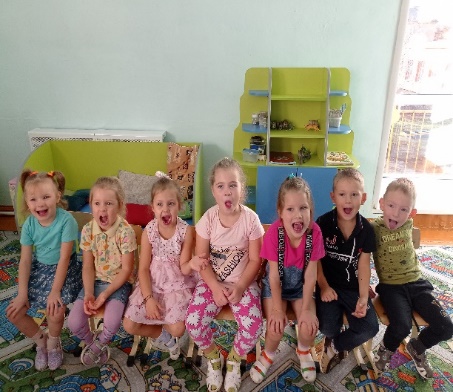 Артикуляционную гимнастику целесообразно проводить с детьми начиная с трехлетнего возраста. Желательно отводить на артикуляционные упражнения от 3-5 минут ежедневно в младшем дошкольном возрасте. Каждый комплекс должен включать от четырех до восьми упражнений (соответственно возрасту детей), но не должен превышать рекомендованной продолжительности.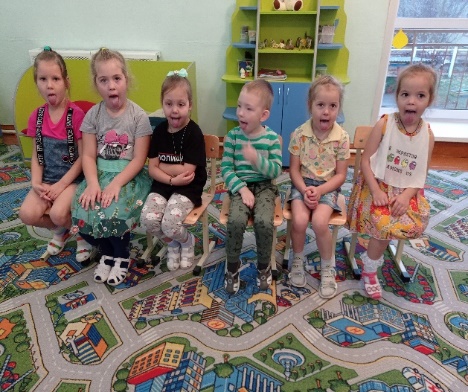 Зрительная гимнастика - одна из форм работы по профилактике и коррекции зрительного аппарата.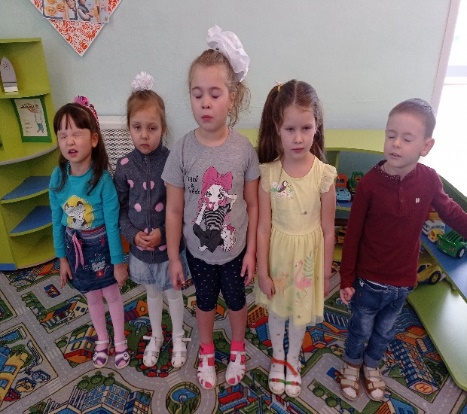 Цель: профилактика нарушений зрения дошкольников, предупреждение утомления; укрепление глазных мышц нарушений зрения, переутомления; снятие напряжения; общее оздоровление зрительного аппарата.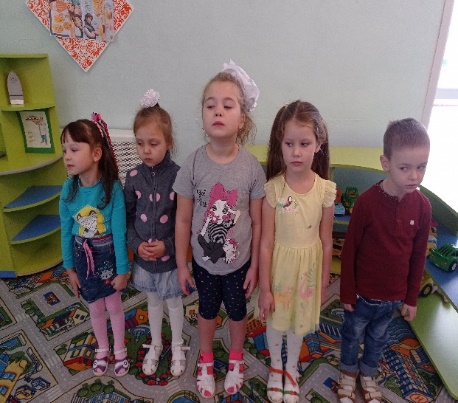 Любая гимнастика для глаз проводится стоя 2-4 мин. Элементы закаливания в режиме дня:- мытьё рук до локтя прохладной водой;- полоскание горла водой комнатной температуры.Цель: в процессе закаливания вырабатываются защитные реакции в ответ на климатические изменения. Использование отдельных средств закаливания повышает общую способность организма реагировать на любые неблагоприятные раздражители. Ребёнок становится менее подверженным любым заболеваниям и легче справляется с ними, происходит лучшее развитие организма.Технологии обучения здоровьесберегающему образу жизни:Утренняя гимнастика;Физкультурные занятия;Гимнастика пробуждения.     Для сохранения и укрепления здоровья дошкольников необходимым условием является физическое воспитание. Его основная задача – улучшение состояния здоровья и физического развития; формирование двигательных навыков; повышение работоспособности; расширение функциональных возможностей развивающегося организма.Утренняя гимнастика.Цель: развивать все группы мышц; создать радостный эмоциональный настрой; разбудить организм ребенка для нормальной жизнедеятельности; закреплять двигательный навык в общих развивающих упражнениях; развитие ловкости во время общеразвивающих упражнений; развитие мышечного аппарата у детей.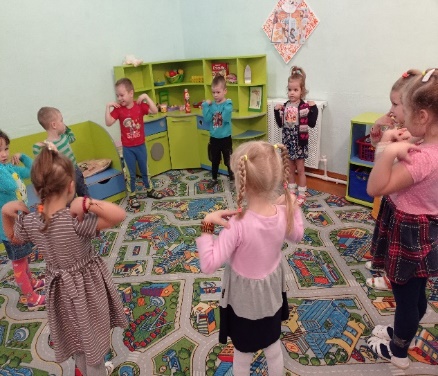 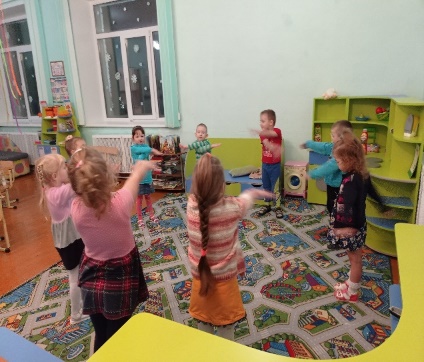 Гимнастика пробуждения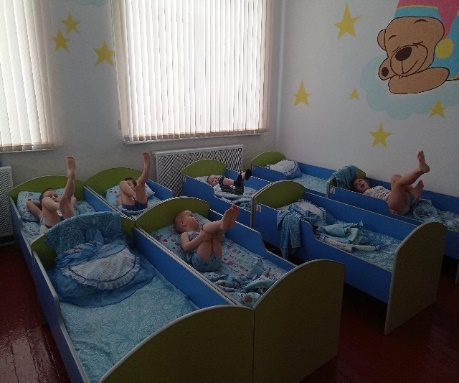 Цели: обеспечить детям плавный переход от сна к бодрствованию, подготовить их к активной деятельности; поднять настроение и мышечный тонус.Активный отдых - это подвижные и спортивные игры с правилами. Важный результат игры – радость и эмоциональный подъём. Благодаря этому свойству подвижные игры больше, чем другие средства физической культуры, отвечают задачам активного отдыха и формирования здорового образа жизни.Организация прогулок в любое время года. В содержание прогулки включаются подвижные игры и спортивные упражнения.Коррекционная технологияСказкотерапия, психогимнастика, технология воздействия цветом, технология музыкального воздействия, артикуляционная гимнастикаТехнологии терапевтического воздействия в организованных формах обучения:Музыкотерапия (музыкальное сопровождение режимных моментов и занятий). Цель: активизировать ребенка, преодолевать неблагоприятные установки и отношения, улучшать эмоциональное состояние.Звукотерапия (лечение звуками природы).Цель: Научить ребенка визуализировать эмоциональные ощущения при прослушивании. Прослушивание звуков природы не должны длиться более 5-7 минут.Работа с родителями: эта работа является составляющей частью всего педагогического процесса. Взаимодействие коллектива детского сада с родителями способствует укреплению и сохранению здоровья детей, формированию здорового образа жизни в условиях семьи. Подготовка к здоровому образу жизни ребёнка на основе здоровьесберегающих технологий должна стать приоритетным направлением в деятельности образовательного учреждения для детей дошкольного возраста.Спасибо за внимание!